Jakie prace w ogrodzie i w polu wykonuje się wiosną? Zaznacz prawidłowe obrazki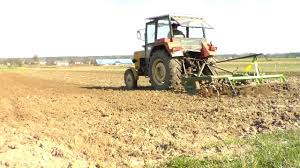 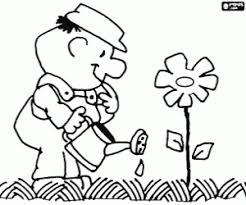 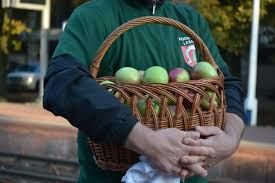 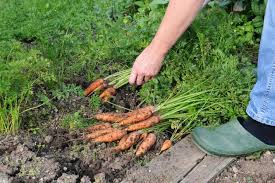 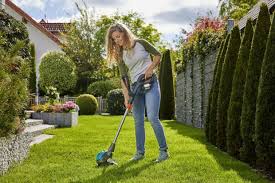 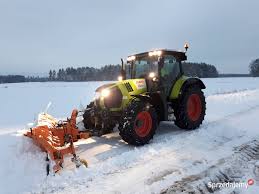 